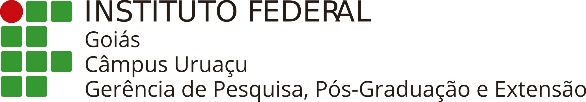 FORMULÁRIO DE INSCRIÇÃOVIII Seminário Local de Iniciação Científica1. Nome do(s) Proponente(s):2. Titulação do(s) Proponente(s):2. Instituição de origem:3. Título do Trabalho:4. Área de Conhecimento:(     )  Engenharias(     ) Ciências Exatas e da Terra(      ) Linguística, Letras e Artes(      ) Ciências da Saúde(      ) Ciências Humanas5. Possui vínculo com alguma agência de fomento à pesquisa?(      ) Não(      ) Sim. Qual? ___________________________________________Uruaçu, ____/_____/2018